Námsvísir 2022-2023
5. bekkur
Námsgrein: Heimurinn og ég
Kennari/kennarar: 	Lárus Ástmar Hannesson                      Gleði – Samvinna - Sjálfstæði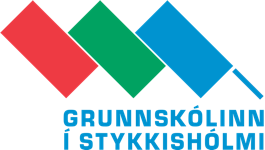 Markmið
Náttúrufræði• Farið yfir uppbyggingu mannslíkamans í víðu samhengi.  Líffærakerfin útskýrð, beinagrindin, meltingarfærin, hjarta og æðakerfi, öndun, húð, tennur, skynjunarfæri o.fl. Farið yfir umgengni um líkamann sinn og að bera virðingu fyrir honum t.d. mataræði, hreyfing, reykingar, eyturlyf o.fl.Landafræði• Farið yfir Norðurlöndin einkenni, staðsetningu o.fl.  Helstu staðreyndir um hvert land sem tilheyra Norðurlöndunum.Samfélagsfræði• Farið yfir landnámið. Hvenær land byggðist, helstu ástæður fólksflutninga til landsins, skipakostur, siglingaaðferðir og leiðir, helstu landnámsmenn, hvað tóku landnámsmenn með sér, stéttarskipting, hvernig leið fólki þegar það var að flytja og á siglingunni, hvað þurfti að varast o.fl.Kennsluaðferð / vinnulag Innlögn, umræður, verkefnavinna, einstaklingsvinna, hópavinna, töflukennsla, stöðvavinna, efni á netinu, gagnaleit o.fl.Námsmat Notast verður við leiðsagnarmat, mat á verkefnum, vinnusemi og hegðun.  Nemendur hvattir til að bæta sig og gera betur í dag enn í gær.NámsgögnEkki verður notast við neinar bækur. Einungis notast við efni frá kennara á hverjum tíma á hverju sviði námsgreinarinnar. Mikið tekið af netinu.